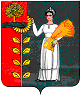 СОВЕТ ДЕПУТАТОВ СЕЛЬСКОГО ПОСЕЛЕНИЯ БОГОРОДИЦКИЙ СЕЛЬСОВЕТ ДОБРИНСКОГО МУНИЦИПАЛЬНОГО РАЙОНА ЛИПЕЦКОЙ ОБЛАСТИ12-я сессия V созываРЕШЕНИЕ21.04.2016 г.		ж.д.ст. Плавица 			№ 31-рсО результатах публичных слушаний по проекту «Отчет об исполнении бюджета сельского поселения Богородицкий сельсовет за 2015 год»Руководствуясь Федеральным законом № 131-ФЗ от 6.10.2003 г. «Об общих принципах организации местного самоуправления в Российской Федерации», Положением «О бюджетном процессе администрации сельского поселения Богородицкий  сельсовет Добринского муниципального района Липецкой области Российской Федерации», Уставом сельского поселения и учитывая решение постоянной комиссии по экономике, бюджету, муниципальной собственности и социальным вопросам и финансам Совет депутатов сельского поселенияРЕШИЛ:1. Принять рекомендации публичных слушаний по проекту «Отчет об исполнении бюджета сельского поселения Богородицкий сельсовет за 2015 год» (прилагаются).2. Настоящее решение вступает в силу со дня его принятия.Председатель Совета депутатов сельского поселения Богородицкий сельсовет                                              А.И.ОвчинниковПриняты решением Совета депутатов сельского поселения Богородицкий сельсовет от 21.04.2016 г. № 31-рсРЕКОМЕНДАЦИИ участников публичных слушаний по проекту «Отчет об исполнении бюджета сельского поселения Богородицкий сельсовет за 2015 год»Публичные слушания по проекту «Отчет об исполнении бюджета сельского поселения Богородицкий сельсовет за 2015 год» проведены в соответствии с Федеральным законом от 6 октября 2003 года №131-ФЗ «Об общих принципах организации местного самоуправления в Российской Федерации», Положением «О порядке организации и проведения публичных слушаний на территории сельского поселения Богородицкий сельсовет».В публичных слушаниях приняли участие депутаты Совета депутатов Добринского муниципального района, депутаты Совета депутатов сельского поселения, руководители предприятий, организаций подведомственной территории.Заслушав и обсудив доклад по проекту «Отчет об исполнении бюджета сельского поселения Богородицкий сельсовет за 2015 год», участники публичных слушаний отмечают следующее:В доходы местного бюджета в 2015 году поступило17355,6 тыс. рублей, что составило 102,2% к уточненному плану года (16985,4тыс. руб. план)Исполнение бюджета администрации сельского поселения Богородицкий сельсовет за 2015 год		(доходы)РАСХОДЫ  бюджета 2015 год.Участники публичных слушаний решили:1. Одобрить проект «Отчет об исполнении бюджета сельского поселения Богородицкий сельсовет за 2015 год».2. Рекомендовать:2.1. Администрации сельского поселения:- продолжить работу с налоговыми органами по сокращению недоимки по налоговым платежам, увеличению поступлений в местный бюджет налоговых доходов;- разработать мероприятия по повышению эффективности работы по наращиванию собственной доходной базы местного бюджета, стабилизации экономического положения на территории сельского поселения и созданию условий для эффективной работы предприятий всех форм собственности;- обеспечить прямую взаимосвязь между результатом их использования, внедряя программно-целевые методы бюджетного планирования. Усилить контроль за целевым использованием бюджетных средств;- проанализировать эффективность использования средств, выделенных на реализацию мероприятий муниципальной программы, определяя возможность увеличения ассигнований на их выполнение;- обеспечить контроль за соблюдением главными распорядителями средств местного бюджета требований Федерального закона «О контрактной системе в сфере закупок товаров, работ, услуг для обеспечения государственных и муниципальных нужд» с целью обеспечения максимальной экономичности расходования бюджетных средств;- установить бюджет действующих обязательств и бюджет принимаемых обязательств.2.2. Совету депутатов сельского поселения:-принять «Отчет об исполнении бюджета сельского поселения Богородицкий сельсовет за 2015 год».Председательствующийпубличных слушаний							А.Г. ЧубаровНаименование доходаПланФакт  % исполнения к год.НАЛОГ НА ДОХОДЫ С ФИЗ. ЛИЦ1920,02109,0109,8Налог взим., с прим.упрощенной системы налогообложения246,0240,797,8ЕДИНЫЙ СЕЛЬХОЗНАЛОГ150,0311,2207,5НАЛОГ НА ИМУЩЕСТВО С ФИЗ, ЛИЦ366,0487,9133,3ЗЕМЕЛЬНЫЙ НАЛОГ850,0                620,5(ЮЛ) 229,5(ФЛ)822,8             442,1(ЮЛ) 380,7(ФЛ)96,8      71,2     165,9АРЕНДА ИМУЩЕСТВА (ЗЕМЛЯ)8,021,5268,8АРЕНДА ИМУЩЕСТВА (опер.управл)41,355,4134,1АРЕНДА ИМУЩЕСТВА (казна) 357,3376,8105,5госпошлина89,2115Прочие доходы (соцнайм)14,2Средства самообложения4,0Итого собственные доходы3946,64454,6112,9Безвозмездные поступления13 038,812 901,098,9Субсидии296,5296,5100Субвенции215,2151,4100Дотации9 309,29 309,270,4Межбюджетные трансферты2918,02843,997,5ВСЕГО16985,417355,6102,2Наименование расходапланФакт  на 01.01.16% исполне ния к  годОбщегосударственные вопросы в т.ч.3559,53538,299,4глава638,8638,8100специалисты2193,42172,199,0переданные полномочия району (ревизоры, программисты, распоряжение зем. участками)149,9149,9100выборы150,0150,0100Другие общегосударственные вопросы (ремонт памятника, проведение мероприятий)427,3427,3100Национальная оборона (ВУС)215,2151,470,3Другие вопросы в области нац. безопасности (пожарка)138,0138,0100Национальная экономика (дороги)3184,93184,9100Жилищное хозяйство (взносы за капремонт мн. домов, ремонт д.2 кв.56)268,9194,872,4Коммунальное хозяйство (задолженность за водозабор, ремонт водопровода)5854,65804,699,2Благоустройство (уличное освещение, изгородь на кладбище, мех. работы по благоустройству, детские площадки)3032,42836,893,5Культура1212,01212,0100Социальна политика (материальная помощь)100,199,899,7Физкультура и спорт1559,81559,8100ВСЕГО19125,418720,497,9